Team Around the Family Plan (TAF)For details on how Essex County Council uses the information that is collected about you and further information about your rights under the General Data Protection Regulation 2016 please visit www.essex.gov.uk/privacy  Parent statement. I have read and understand the privacy statement  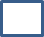 Please record on a scale of 0 to 10 the family and TAF members view of the current situation for the child/ren with 0 being as bad as it can be and 10 being child/ren provided with stable and consistent care and accessing universal services.I/We agree this information is an accurate summary of my/our family’s situation,we agree with the family plan and the actions we and others have agreed to and authorise this plan to be shared with others who have actions.Date & timeVenueCo-ordinatorFamily nameDOB of one childHouse number/NamePostcodeFamily membersRelationship  to childrenDid they attend?If no, have their views been gainedDetails of Lead Practitioner: Practitioners nameWhat is their role?Contact detailsDid theyattend?Did they provide a report?View of all the family members including the child/young personWhat do we all feel is going well?  What has worked before? (Include views of family as well as practitioners)What are we all worried about? (include views of family as well as practitioners)What do we all feel needs to change? (include views of family as well as practitioners)(consider short term and long term goals)	012345678910Next Steps/Further ActionBy Who?By When?Review Date/Time:VenueHas a new Lead Practitioner been appointed? Contact details of Lead Practitioner Name of family member(s)Signature(s)DateName of Professional supporting the familySignature(s)Date